Holme Parish News October 2020Holme Parish Council NewsThis month, as we continue to rebuild our community I would like to say a huge thank you to all the volunteers, not least Councillor Ed Whittaker for his help in leading the response during lockdown. Requests for help are now few and far between and the group has been disbanded– for now.Planning: There are several planning matters open. The Pingle Bank site conditions including the footpath, crossing over B660, design and layout are under discussion. The Parish Council has made its comments following the last meeting and a site meeting and these have been published on the Huntingdonshire District council website, as have the objections to the application on Yaxley Road.  Maintenance: Thank you to Neil who has rebuilt the brick piers on Station Road and to him and Councillor Howard Watson who cleared the broken tree branches in the Churchyard. Councillor John Griffin has dealt with the ivy there. I am pleased to see Mike Barker back on his litter picking round too! The Council will be having the trees in the Churchyard inspected this autumn following the normal 3 yearly cycle.Road works: We have been granted some funds for increased signage and some coloured tarmac to highlight the speed limited area, this is scheduled to be done on 5 October – Station Road will be closed in sections throughout that day and traffic will pass via Church St or Short Drove. Extra Speedwatch sessions are being set up – if you would like to help please contact Renee Mitcham.I have been asked by Tim Alban, the District Councillor for this area, to publicise the full reopening of One Leisure sites across the District and also to highlight the campaign to support local businesses.Cemetery fees have been revised and may be viewed on the noticeboards and website.Contractors! I am seeking quotes for contractors to cut the road verges next season – if you are or know someone who does this sort of thing and would like to quote for this work please get in touch for a copy of the specification. The contract for cutting of the village grass is also up for renewal, currently that is done with ride on and hand mowers and strimmers.  The contracts will be awarded at the November Council meeting, at which the 2021-22 budget will be set. The next planned full Parish Council meeting is on Tuesday 17 November 2020 at 7.00pm. It may be at the Village Hall, appropriate social distancing measures will be in place of course, if restrictions are lifted. If we cannot meet in person then another virtual meeting will be held, and if anyone wants to attend you are welcome. Access details are published on the agenda.I have been informed that the 1940s event planned for October has been cancelled.  Thank youJaniceHolme Parish News can now be read online – on the Council website  www.holmecambsparish.org  Mrs J Osborn - Parish Clerk.  01487 831451 holmeparishclerk@gmail.comHOLME WI     SEPTEMBER 2020The Summer seems to have rolled on and we are now in September.  We have finally had an informal WI meeting held outside on the Green in Holme, socially distanced and all sitting neatly in our own garden chairs with an optional flask of tea, or something stronger.  We managed to meet on a dry evening, although it was only a short meeting due to the nights now drawing in.  Although as the evening cooled it sent a few members heading home feeling chilly.  It was a good excuse to catch up with members, check they are doing well and staying healthy and hearing their news and stories during Lockdown.  It soon became clear they have been growing lots of fruits and vegetables and a lot of homemade produce has been made.  Gin seemed a particular favourite, using rhubarb, berries, and plums, it was also apparent quite a bit was being consumed as well!  I guess the goods need to be sampled to see if it has worked.Some of our members were recently invited to the Yaxley and Holme Scrubs Sewer’s Afternoon Tea Party, not a phrase to be repeated after a few fruity gins!  It was hosted by non-sewing members of the group to say thank you to those who have made scrubs for the NHS and a chance to meet up face to face, in a socially distanced way.  There was plenty of tea and sumptuous scones and cakes were provided.  There was lots of lively chatter and discussions on the trials and tribulations of making scrubs.  Our thanks go to the non-sewers for providing a lovely afternoon and for keeping the group co-ordinated, sewing of scrubs is still taking place as requests are still being received by the NHS.For now, we just carry on and wait for the situation to improve, although as I write this it looks like we are starting to shut down a little bit again, let’s hope it is not for too long.Anyone wishing to contact us please email WIholmevillage@gmail.comKeep Safe and Stay Well.Alison McGuinness       President  HOLME VILLAGE YOUTH CLUBUnfortunately we are still not in a position to reopen Youth Club.  We cannot expect our volunteers to expose themselves to the potential of infection, especially those elderly ones who have been shielding for so long, or carry out deep cleaning of the village hall once our session is over plus the government guidelines on social gatherings has to constantly change and at this present time with infection rates on the rise again we have decided to put off meetings until the new year at the earliest.It is hoped to arrange a night out for members to one of the venues in Peterborough we regularly use – Activity World, Flip Out (was Bounce), Safari Play, Laserquest or Inflata Nation once they are operating again.  It would be free of charge but parents would be required to take their own children to the session and I would need to know how many people were interested in this before I could make a booking so if you are in schools years 5-10, live in Holme or attend or have attended Holme school you would qualify for membership even if you havent ever attended a session in the village hall.  If you meet this criteria and would be interested in attending a night out, probably in November, please contact reneemitcham@btinternet.com to book you place and state your preference. In the meantime Stay Safe and Well.MOBILE LIBRARYThe Mobile Library will be returning to visit Holme between 3:20pm to 3:45pm on Thursday 8th October 2020, where you can collect any books you pre order via the normal reservation system https://cambridgeshire.spydus.co.uk  currently FREE of charge or by using the Select and Collect request form on the Cambridgeshire libraries website for a random selection of titles of your choice. https://cambridgeshireself.achieveservice.com/service/Select_and_Collect                                           or by calling 0345 045 5225There will be no browsing on the vehicle when I visit, although I can offer from the shelves a quick selection to add to your choice if need be. These will be handled by me on the day while taking all precautions with appropriate PPE. All returning items will be boxed and put into quarantine for a further 3 days before they are dealt with, so will still appear on your library record for slightly longer.
Look forward to seeing you all when I return.Lee TomkiesCambs County CouncilSIR JOHN COTTON EDUCATION FOUNDATIONThe Sir John Cotton Education Foundation is an ancient village charity which awards funding to residents of Holme Village who move on to further education at college, university or apprenticeships or educational expeditions.  The Trustees meet in November to decide who will receive the grants from those who have applied. Those residents of the village who think they might be eligible are asked to submit their name, address in Holme, date of birth, details of where they are attending and the course they will be pursuing to victorialunan@yahoo.co.uk; or Gipsonfamily@btinternet.com once they are sure they are going to commence their activities.All grants are awarded at the discretion of the TrusteesTHE HOLME READING ROOM TRUSTThe Holme Reading Room Trust is a charity established to manage the proceeds of the sale of the Old Reading Room in Church Street. The Reading Room was left to the village by John Fielden, the last squire, and the funds of up to £5,000 per annum, are to be used exclusively for the benefit of the village. The trustees wish to maximise the benefit from the fund and welcome applications from those with ideas for new ventures as well as from existing organisations.  The trustees will encourage applicants to make a contribution towards funding ideally on a £ for £ basis according to their individual circumstances. In the last year the trust has supported printing of the Holme Parish News, the village sunflower festival, a Speed Indicator Device, and the upcoming scarecrow competition.  If you are interesting in submitting an application for funding, please drop me an email at holmereadingroomtrust@gmail.com where I can send you an application form. Hi, Jenny Whittaker    Secretary to Holme Reading Room Trust Admiral Wells quizWe are running our quiz again on Tues evenings from 8.30 of teams up to 6. All our tables are distanced within the guidelines. Thanks again      Dawn.HOLME COMMUNITY SPEEDWATCHWith traffic returning to normal we are sorry to see that the old habits havent died out and speeding is still hitting the 15-30% mark.  Now that schools are back too both the amount of traffic and the speeders will no doubt continue to rise.  So out sessions will continue and with the support of Cambridgeshire Constabulary we will try and educate inconsiderate drivers. We have had a few changes in our team of volunteers with some not able to return after the shutdown and new ones joining us after seeing how bad things have been while they have been at home and walking around the village more.  We always have space for more volunteers and after police training, which we can organise at your convenience, we can add you to the list and get you out there checking the speeds and taking the details.  For further details please contact reneemitcham@btinternet.comHolme Golf ClubJust to confirm that the Golf Society hasn’t really taken place this year for obvious reasons but hope to resume again in the spring next year.Many thanks AshFirst the bad news: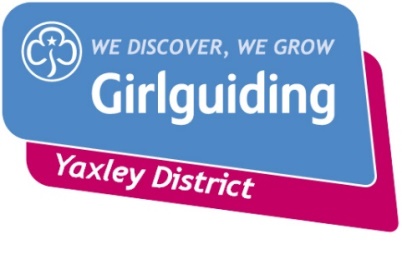 We have lost Linda as Guide Leader who has to step down for personal reasons.  After discussions within the District we have come to the arrangement that for this term Holme Guides will join up with a small Unit in Yaxley which has 2 leaders in place but not many girls.   Unit Helper Ruth is moving to help at Brownies in Yaxley. Unless lots of new leaders and girls come forward now, Holme Guide Unit will sadly close. The Unit was set up by Viv Hempsell in 1972 (I think) and has served Holme over the last almost 50 years, I have been involved myself for 15 years. It’s sad but a sign of the times. The good news:Some units have been meeting - face to face! –outdoors, and we are working to get the Yaxley HQ building ready and Covid-secure to allow Scouting and Guiding Units to meet indoors, which is a complicated affair! The Rangers are continuing, although it looks like they will be running in Yaxley and online in what we are calling a “blended” offer. If your daughter aged 14 -18 would like to join, speak to Moira Bussey. Her email is moira.girlguiding@outlook.comCovid-19 and its fallout has taken its toll on the leadership teams in the area and I am keen to recruit leaders (and girls) both for 1st Yaxley Guides and Holme & Yaxley Rangers, if you are interested please register on the website www.girlguiding.org . The Guide Leader for 1st Yaxley Guides who meet on a Tuesday is Claire Powell and her email address is claire0210@hotmail.co.uk  As a final call…If anyone reading this this thinks that they would be interested in setting up Brownies/Rainbows in Holme do step up now – there is a lot of pressure on the Yaxley Brownie groups and this seems to be where the enthusiasm lies, although I am not sure if Holme has enough girls under 10 to make this viable. I would need 3 leaders, 2 of whom would need to be trained already or willing to undertake unit leader training immediately. Ring me or email me! I am more than happy to chat to anyone about getting involved in Guiding, or if you register on the website I or the appropriate leader will get in touch with you – My number is 01487 831451  e: janiceo.girlguiding@gmail.com  Janice Osborn     District Commissioner, YaxleyA message from Becky          Hello everyone, After many months of church buildings being closed for public worship I am delighted that services across Sawtry, Glatton and Holme have resumed. We have taken great efforts to ensure our spaces of worship are Covid-Secure and extend a warm welcome to anyone who would like to join us. For more details, including track and trace and the latest information please visit www.allsaintssawtry.org.uk As we approach autumn we also approach a new season as a church community. A church is only able to function with a compliment of dutiful volunteers and I give thanks for all PCC members and Church Wardens both past and present who have provided this essential element of our community. After many years of service as an Authorised Lay Minister, committed PCC member and active member in the church Barbara Lawes retires, we wish Barbara every blessing for her retirement and thank both her and Adrian for their dedication and many years of service. We also see a change in PCC membership as Roxy Davis comes to the end of her term and Clare Vella steps down as treasure and Louise Papworth and Judith Osbourne step down as Church Wardens. There is so much that goes on both in front and behind the scenes to ensure both the church building and community is in optimal shape and that is thanks to the dedication, energy and time given by a small (tea fuelled) team. Thank you! 2020 has certainly been a year we will remember! Looking forward I am excited to have an increasing number of baptisms and weddings being booked at St. Giles over the next few years. If you would like more information about life events, Sunday services, church activities or visiting the building please do not hesitate to get in touch with me directly (contact information below). I continue to hold you all in my prayers and have valued the conversations I have had with many of you over recent months. Every blessing to you and all those you love, this autumn and always, Becky          Rector All Saints Sawtry, St. Nicholas Glatton, St. Giles Holme with ConingtonEmail: revdyball@gmail.comMobile: 07444 574039Office: 01487506217Address: The Rectory, Church Causeway, Sawtry, PE28 5TDDateSt. Giles, HolmeSt. Nicholas, GlattonAll Saints' Sawtry4 October9:00am--10:30am +ZoomSaturday
10 October4:30am----11 October        10:30am     Open Air Harvest ThanksgivingHarvest Thanksgiving also streamed on Zoom        10:30am     Open Air Harvest ThanksgivingHarvest Thanksgiving also streamed on Zoom        10:30am     Open Air Harvest ThanksgivingHarvest Thanksgiving also streamed on Zoom18 October9:00am--10:30am +Zoom25 October--9:00am10:30am +Zoom